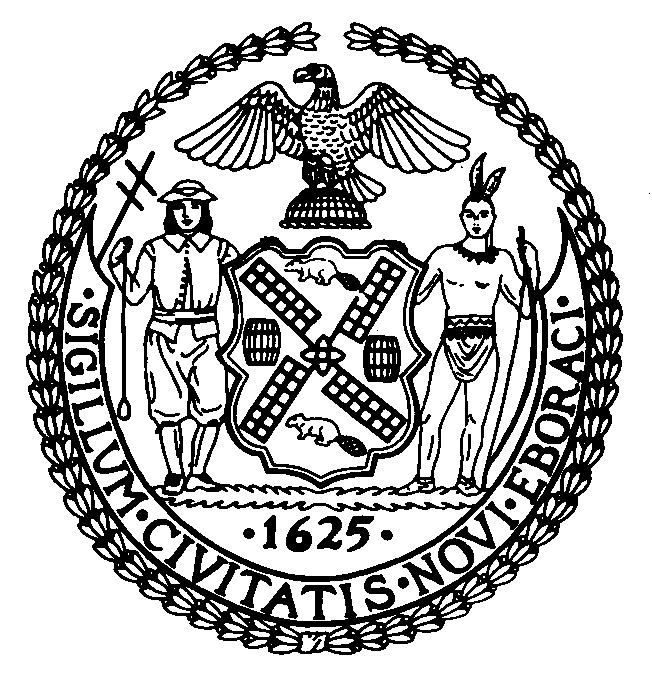 THE COUNCILTHE CITY OF  FINANCE DIVISION250 BROADWAY, 15TH FLOOR(212) 788-6921TO:		Honorable Corey Johnson SpeakerHonorable Daniel Dromm Chair, Finance CommitteeFROM: 	Latonia McKinney, Director, Finance Division 	Raymond Majewski, Deputy Director/Chief Economist, Finance DivisionRebecca Chasan, Senior CounselPaul Sturm, Supervising EconomistDATE:		March 28, 2019SUBJECT:	A Budget Modification (MN-4) for Fiscal 2019 that will appropriate $868.5 million in new revenues.------------------------------------------------------------------------------------------------------------INITIATION:	By letter dated March 25, 2019, the Director of the Office of Management and Budget submitted to the Council, pursuant to  of the New York City Charter, a request to appropriate $868.5 million in new revenues.  These new revenues, combined with additional resources of $400 million of Prior Year Payables, and an adjustment to the General Reserve, will be used for prepayments of $2.65 billion to increase the Budget Stabilization Account.BACKGROUND:	This modification (MN-4) seeks to recognize $868.5 million in new revenues, and combines $400 million of Prior Year Payables, and $1,381 million from the General Reserve, implementing changes reflected in the February 2019 Financial Plan. Of these funds, the total amount of $2.65 billion is added to the Budget Stabilization Account, which will prepay debt service for Fiscal 2020.FISCAL IMPACT:	This modification represents a net increase in the Fiscal 2019 budget of $868.5 million. 